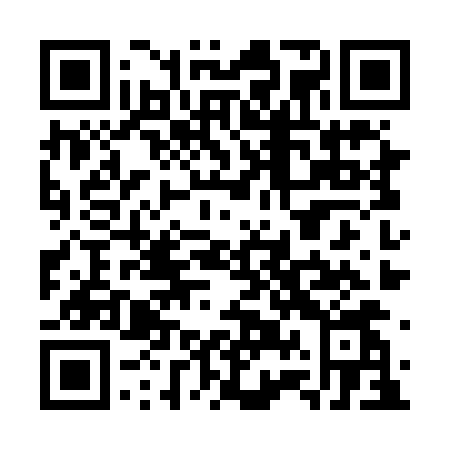 Prayer times for Forest Corner, New Brunswick, CanadaMon 1 Jul 2024 - Wed 31 Jul 2024High Latitude Method: Angle Based RulePrayer Calculation Method: Islamic Society of North AmericaAsar Calculation Method: HanafiPrayer times provided by https://www.salahtimes.comDateDayFajrSunriseDhuhrAsrMaghribIsha1Mon3:285:311:266:529:2011:232Tue3:295:311:266:529:2011:233Wed3:295:321:266:529:2011:234Thu3:295:331:266:529:1911:235Fri3:305:341:266:529:1911:236Sat3:305:341:276:519:1911:237Sun3:315:351:276:519:1811:228Mon3:325:361:276:519:1811:219Tue3:345:371:276:519:1711:1910Wed3:355:381:276:519:1611:1811Thu3:375:381:276:509:1611:1712Fri3:395:391:276:509:1511:1513Sat3:405:401:286:509:1411:1414Sun3:425:411:286:499:1411:1315Mon3:445:421:286:499:1311:1116Tue3:455:431:286:489:1211:0917Wed3:475:441:286:489:1111:0818Thu3:495:451:286:479:1011:0619Fri3:515:461:286:479:0911:0420Sat3:525:481:286:469:0811:0321Sun3:545:491:286:469:0711:0122Mon3:565:501:286:459:0610:5923Tue3:585:511:286:459:0510:5724Wed4:005:521:286:449:0410:5525Thu4:025:531:286:439:0310:5426Fri4:045:541:286:439:0210:5227Sat4:065:561:286:429:0010:5028Sun4:085:571:286:418:5910:4829Mon4:105:581:286:408:5810:4630Tue4:125:591:286:408:5610:4431Wed4:136:001:286:398:5510:42